ANGLEŠČINA 5.b, petek, 8. 5.Pri uri preko video konference smo obravnavali besedilo na str. 116, preveri tele besede: Hugo and Dan's holidayNapišite podobno razglednico zase. Lahko jo sami narišete in napišete v zvezek ali pa natisnete spodnji vzorec in ga izpolnite. Napišite čim več stvari, ki jih med počitnicami počnete. Do srede mi jo pošljite na elektronski naslov.Nato še enkrat preberi besedilo o rikšah v Mumbaju in v zvezek prepiši in seveda reši nalogo 2, na strani 119, kot smo jo že ustno naredili pri uri v petek. Spomni se kaj pomenijo te besede:rickshaws, wheels, passengers, a cover, pull, an engine, busy, noisy, cheaper than, top speedPreveri, če imaš v DZ rešeno vse do vključno strani 89.Oglej si filmčke o merjenju na spodnjih povezavah:https://www.youtube.com/watch?v=yFh5lO1SQlwhttps://www.youtube.com/watch?v=tuBLuIW1U70https://www.youtube.com/watch?v=XzhKc6jD0wshttps://www.youtube.com/watch?v=mhtpFvNbiPENato si preberi še besedilo o merjenju na straneh 120, 121 v učbeniku. V sredo pa nadaljujemo z merjenjem.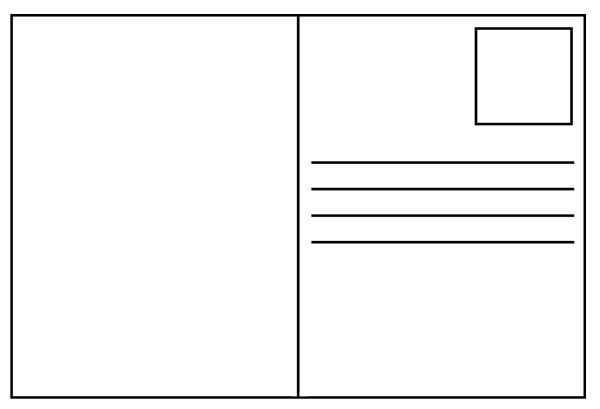 .postcardrazglednicavisit obiskatievery year vsako letoby the sea ob morjulook for shellsiskati školjkebeachobala, plazaskateboarding  rolkanjeclimb trees plezati po drevesihtake photosfotografirati